NATIONAL ASSEMBLY 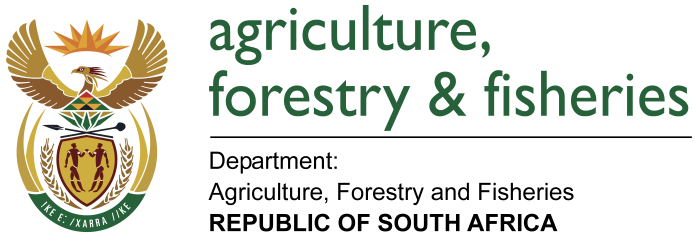 WRITTEN REPLYQUESTION 3435 / NW3861EMINISTER OF AGRICULTURE, FORESTRY AND FISHERIES:Mr N Paulsen (EFF) to ask the Minister of Agriculture, Forestry and Fisheries:QUESTION:How many officials and/or employees in his department were granted permission to have businesses and/or do business dealing in the past three financial years; Are any of officials and/or employees that have permission to do business dealings with the Government; if so, (a) what was the purpose of each business transaction, (b) when did each business transaction occur and (c) what was the value of each business transaction?         NW3861EREPLY:Reply (No 2)None, as per recordsFinancial YearsNo of Officials2014/201522015/2016-2016/201726